Дистанционное обучение по дополнительной общеобразовательной программе «Мастерилки»Внимание! Все задания выполняются под присмотром взрослых (родителей)!Группа 3,4,5,10 (ПФДО, возраст 5-7 лет)Задание 1. Ознакомиться с легендой о соленом тесте.Задание 2. Замесить при помощи взрослых соленое тесто.Задание 3. Слепить мышку на сыре по образцу.Продолжительность исполнения: 4 часа. Задание 2. Творческое задание: самостоятельно слепить любимое животное.Продолжительность исполнения: 2 часа. Легенда о соленом тесте.Жил в давние времена Степан-рыбак, бригадир бригады рыбацкой. И ходила о нем слава по всему архангельскому краю, что из его ватаги все живыми домой возвращались, да с богатой добычей. Обычно собирались в последний день перед походом рыбаки у Степана в доме, пели грустные песни, да мешали муку пополам с солью, чтобы не зачервивела мука и не закисла от воды морской. Кусочки соленого теста запекали в печи и складывали их в мешочки. Назывались эти кусочки мукосольками. В дальнем походе разваришь такой кусочек в воде, бросишь туда рыбку да крупу - славная уха получается. Однажды перед походом собрались рыбаки, как всегда, в доме Степана, а в уголке сидела дочь Степанова, Пелагеюшка, и лепила из соленого теста фигурки разные: зверушек всяких, чудных человечков да часовенки православные. Когда стали рыбаки выходить из дома, положила Пелагеюшка поделки свои в туесок отцовский, где хранилась у него иконка. И лишь сам Степан да Пелагеюшка знали об этом. Когда в походе дальнем надвинулись на суденышко льды тяжелые и холод лютый вытягивал душу из тела, когда заблудились в пурге добровольцы, заперся Степан у себя в каютке, достал иконку и молился святым, чтоб не осиротели дети рыбацкие. Опосля снял с себя крестик нательный, достал мукосольки Пелагеюшкины и зажав их в просоленных ручищах, просил богов поспособствовать его ватаге. И вскоре отошли льды гремучие, отпустила стужа лютая, утихла пурга и возвратились на корабль разведчики с нартами, груженные добычей богатою. И не было в деревне Степановой сирот. А когда стал Степан старым, что бы в море ходить, раздал он мукосольки внукам и правнукам. Те стали дарить их соседям, и ставили их под образа. И не покидали их дома удачливость и достаток. И стали называться они оберегами.А теперь предлагаю замесить соленое тесто и слепить забавного мышонка.Нам понадобится: стакан пшеничной муки, стакан экстра соли, пол стакана холодной воды, миска.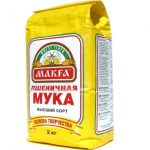 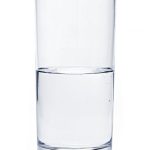 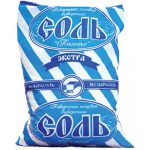 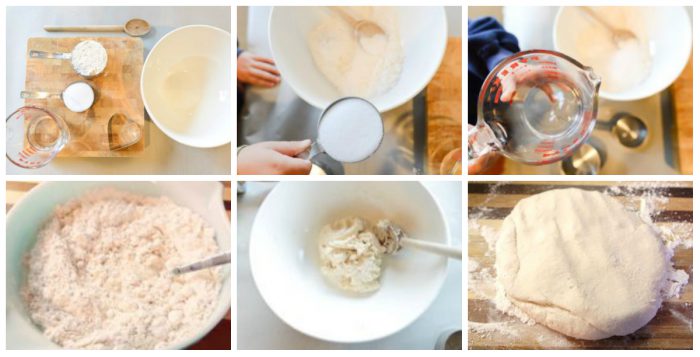 Возьмем миску.Высыпаем стакан муки.Добавим стакан экстра соли.Зальем холодной водой.Вымешиваем тесто.Готовое солёное тесто не должно липнуть к рукам или рассыпаться. Оно должно быть крутым и удобным для лепки. Чтобы тесто стало цветным надо добавить пищевой краситель или гуашь и тщательно вымесить.Образец выполнения. Мышка на сыреМышь нашла кусочек сыра,Мышка съесть его решила.В нем прогрызла столько дыр,Что сама кругла, как сыр.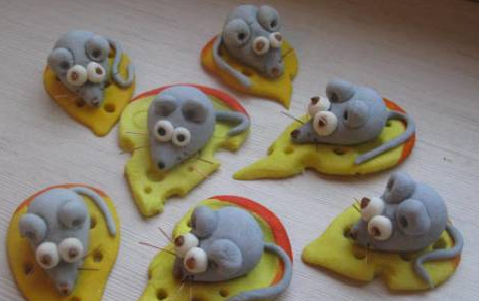 Для изготовления такой поделки потребуется тесто трех цветов - белого, серого и желтого. Краска (гуашь или акварель) оранжевого или красного цвета. Также понадобится вода, кисточка, стека, горошки черного перца для глаз и носика.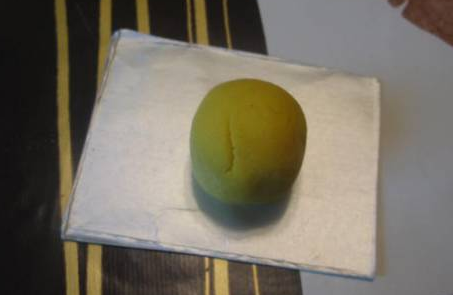 Из желтого теста скатаем  шарик, размером с желток куриного яйца.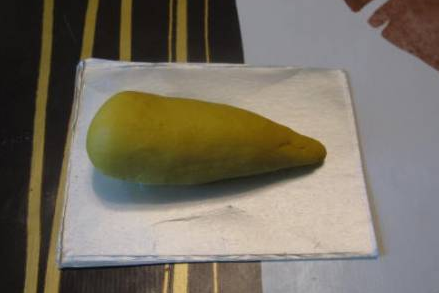 Далее вытягиваем одну сторону шарика, придавая ему форму морковки. 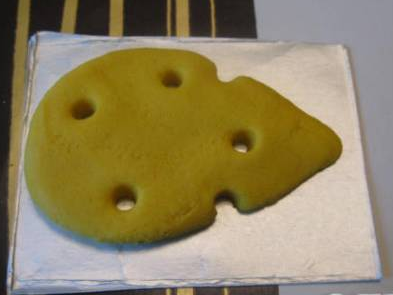 Расплющиваем морковку (можно раскатать скалкой) чтобы получить треугольный блинчик, а острой стороной кисточки делаем  дырочки. Получается сыр.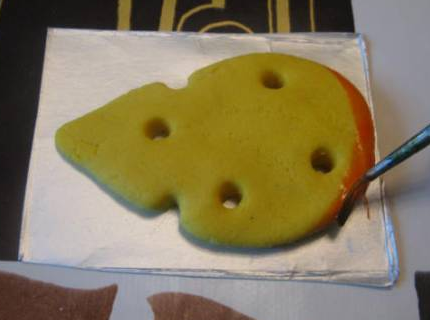 Рисуем корочку красками оранжевого или красного цвета.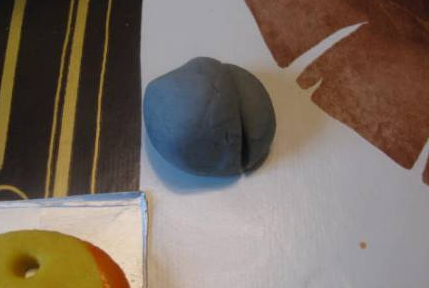 Отрезаем кусочек теста для ушек и хвоста. 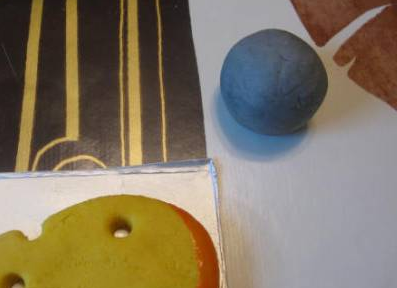 Делаем такой же шарик из серого теста.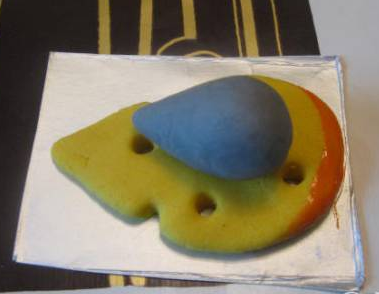 Вытягиваем одну сторону у шарика, формируя носик мышки, при помощи воды приклеиваем получившуюся  фигурку  на сыр.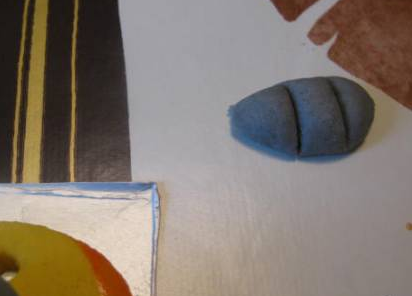 Оставшийся кусочек серого теста делим на три равные части.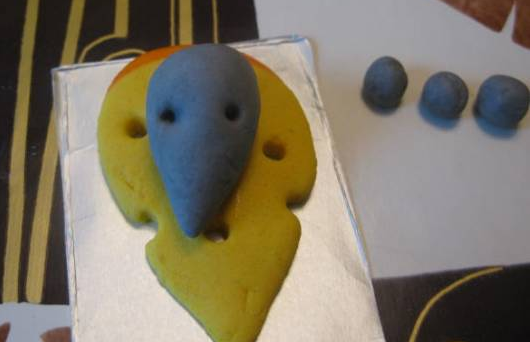 Из двух частей формируем ушки.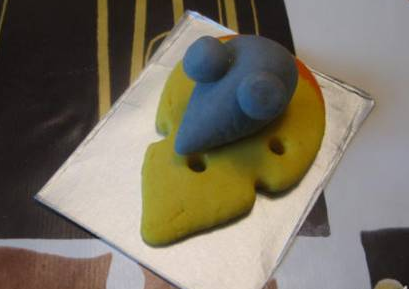 При помощи воды приклеиваем ушки к туловищу.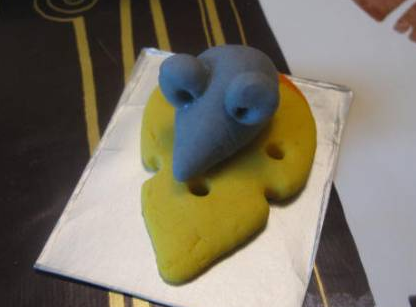 Кисточкой  сделаем  углубления в ушках.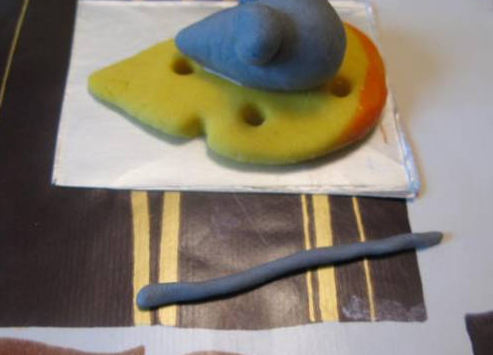 Из последней части серого цвета сделаем хвостик.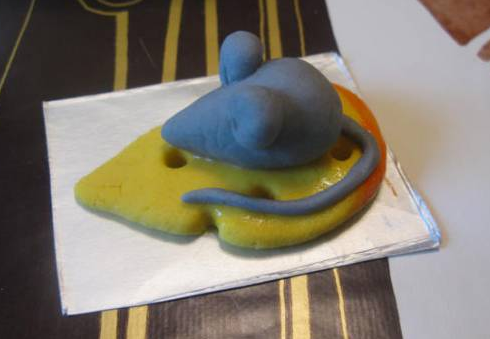 Хвостик примазываем к туловищу мышки при помощи воды.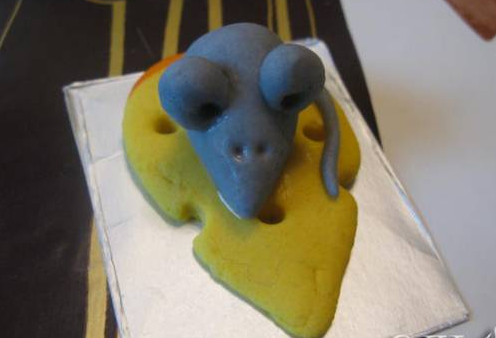 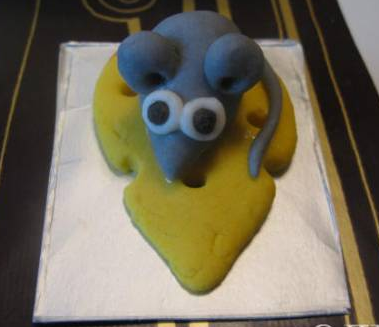 Из белого теста и черного перца делаем глазки.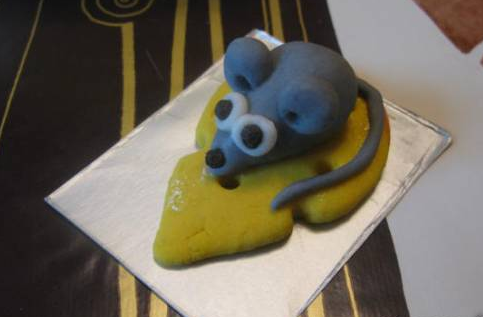 Осталось прикрепить носик и мышонок готов!